POWIAT GŁOGOWSKI
realizuje projekt dofinansowany
z Funduszy Europejskich
ZDALNA SZKOŁA 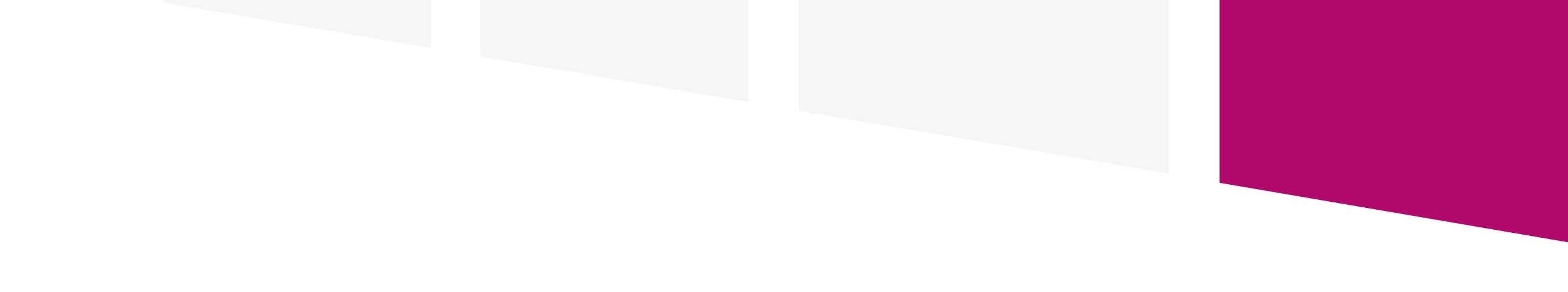 - wsparcie Ogólnopolskiej Sieci Edukacyjnej 
w systemie kształcenia zdalnego  Celem projektu jest:Umożliwienie nauki zdalnej w Powiecie Głogowskim poprzez zakup laptopów oraz dostępu do Internetu mobilnego.  Dofinansowanie projektu z UE: 100 000,00 zł (EFRR - 84,63%, BP - 15,37%)
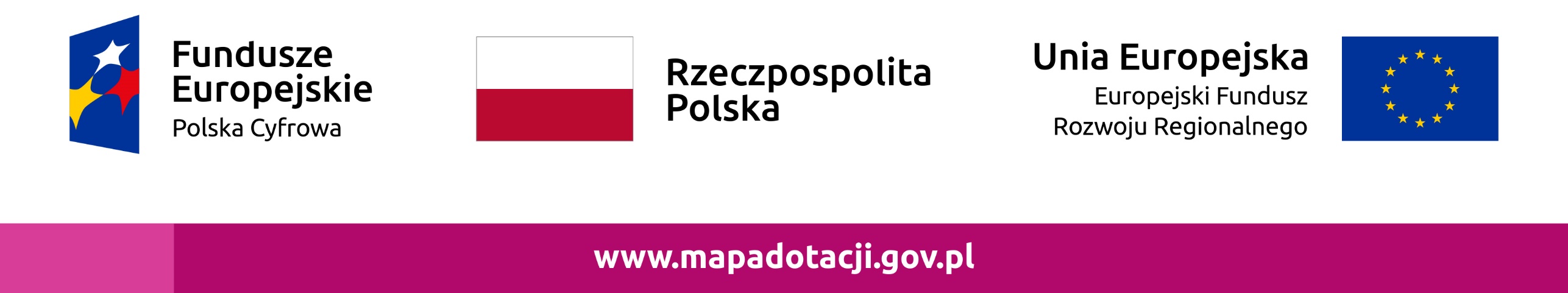 